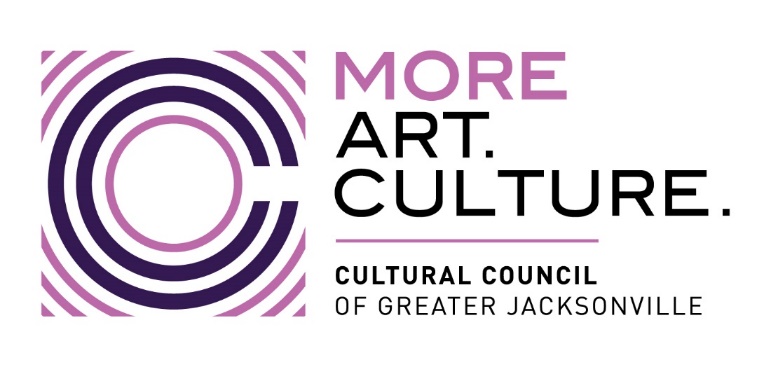 2022-2023 Cultural Service CAPITAL Grant Program Hearings9:15 a.m.-Conclusion; Wednesday, April 12, 2023MINUTES (pending approval)Jessie Ball duPont Center, 40 East Adams Street in Conference Room 202CSGP Members Present In-Person: Wilton Blake, Amy Crane, Cory Driscoll, Sally Pettegrew, Laura Schepis, Karen Estella Smith, Tim Snyder, Angela Strain, Ellen Williams (Chair); Members Present Online: NACSGP Members Absent:  Alarie GibbsCCGJ Staff:  Amy Palmer (Dir. of Grants Administration), John Poage (Grantmaking Manager), Diana Donovan (Executive Dir.), Josue Cruz (Dir. of Development), Iris Benson (Operations Coordinator)Call to Order Introductions and Opening RemarksHearings for CAPITAL GRANT Applicants:Beaches MuseumCummer MuseumFlorida TheatreHope at HandJacksonville Arts & Music SchoolJacksonville Historical SocietyJacksonville SymphonyMandarin MuseumMuseum of Contemporary Art – JacksonvilleMuseum of Science & HistoryPlayers by the SeaSpringfield Preservation & Revitalization CouncilThe Florida BalletThe Jacksonville Children’s ChorusThe Performer’s AcademyTheatre JacksonvilleWJCTPublic Comment Final Scoring and Funding Allocation Recommendations for Capital Grant ApplicantsCertification of Scores for Capital Grant ApplicantsFinal Public CommentMOTION to approve and recommend the FY2023 Capital Grant Awards to the Cultural Council Board of Directors for its approval.  Pettegrew, 2nd Strain (passed 9-0):  “This motion includes a provision such that if an error is discovered during an audit of the scores following the hearings, then the correction of the error is provided for.  Any such corrections will be communicated to both applicants and the committee.”“This motion includes a provision such that if an organization declines its award then those funds will be redistributed among the remaining grantees by re-running the iteration model.“  Closing Remarks & Adjournment